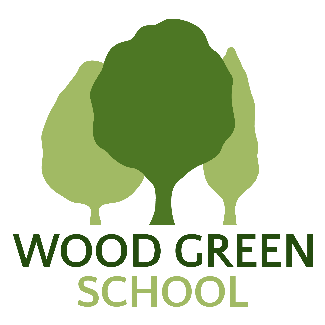 Woodstock Road, Witney, Oxon, OX28 1DX Web Address: www.wgswitney.org.uk Tel: 01993 702355 Email: office@wgswitney.org.uk Head Teacher:  Mr R W Shadbolt Contact:  Mrs A Nobes – HR Officer Teaching Assistant Grade 4 - Term time only Wood Green School is a growing, popular, 11-18 mixed comprehensive school with an excellent academic and pastoral reputation. It has a thriving Sixth Form.We are looking for a full-time permanent Teaching Assistant to support the learning of SEND students, so they can become independent learners and achieve their full potential.   Key Purposes of this post: Support the learning of SEND students Working with SEND and underachieving students Working with colleagues across the school Reviewing progress of SEND students Meet the professional standards of this post and of Wood Green School Pay scale: Grade 4 term time only. Actual salary: £12,503.Hours:  28 hours per week (39 weeks) , term time only.This role may appeal to someone who would like a career in teaching as well as anyone who would like to further their experience of working with students.To apply for this post, please write a letter of application and complete the Acer Trust application form which can be found on the school website at www.wgswitney.org.uk. Please submit your letter and application form to vacancies@wgswitney.org.uk. If you have any questions, please contact Alyson Nobes on A.Nobes@wgswitney.org.uk The closing date is noon 4th July 2022 Applications are considered as they are received, we reserve the right to make an appointment prior to the closing date.Wood Green School and the Acer Trust are committed to safeguarding and promoting the welfare of all children and preventing extremism; all staff must ensure that the highest priority is given to following the guidance and regulations to safeguard children and young people.  The successful candidate will be required to undergo an Enhanced Disclosure from the Disclosure and Barring Service (DBS) and obtain any other statutorily required clearance.  Employment will also be conditional on the receipt of at least two